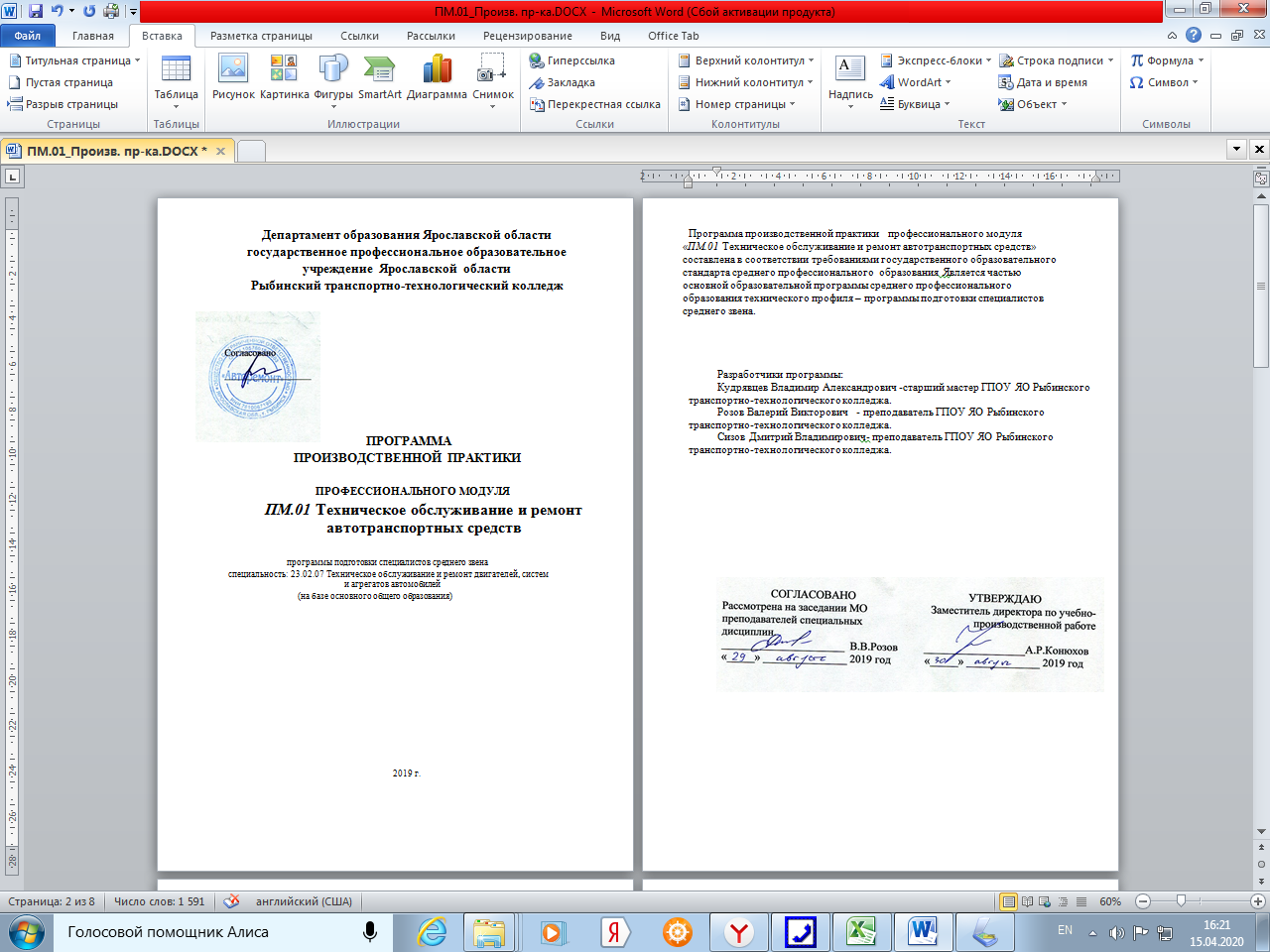 1. ЦЕЛИ ПРОИЗВОДСТВЕННОЙ ПРАКТИКИ (ПО ПРОФИЛЮ СПЕЦИАЛЬНОСТИ)Целями производственной практики (по профилю специальности) является закрепление и углубление теоретической подготовки обучающегося и приобретение им в сфере профессиональной деятельности следующих практических навыков и компетенций:ВД 1 Техническое обслуживание и ремонт автотранспортных двигателейПК 1.1 Осуществлять диагностику систем, узлов и механизмов автомобильных двигателейПК 1.2 Осуществлять техническое обслуживание автомобильных двигателей согласнотехнологической документацииПК 1.3 Проводить ремонт различных типов двигателей в соответствии с технологическойдокументациейВД 2 Техническое обслуживание и ремонт электрооборудования и электронных систем автомобилейПК 2.1 Осуществлять диагностику электрооборудования и электронных системавтомобилейПК 2.2 Осуществлять техническое обслуживание электрооборудования и электронныхсистем автомобилей согласно технологической документацииПК 2.3 Проводить ремонт электрооборудования и электронных систем автомобилей в соответствии с технологической документациейВД 3 Техническое обслуживание и ремонт шасси автомобилейПК 3.1 Осуществлять диагностику трансмиссии, ходовой части и органов управленияавтомобилейПК 3.2 Осуществлять техническое обслуживание трансмиссии, ходовой части и органовуправления автомобилей согласно технологической документацииПК 3.3 Проводить ремонт трансмиссии, ходовой части и органов управления автомобилей всоответствии с технологической документациейВД 4Проведение кузовного ремонтаПК 4.1 Выявлять дефекты автомобильных кузововПК 4.2 Проводить ремонт повреждений автомобильных кузовов ПК 4.3 Проводить окраску автомобильных кузовов2. ЗАДАЧИ ПРОИЗВОДСТВЕННОЙ ПРАКТИКИ (ПО ПРОФИЛЮ СПЕЦИАЛЬНОСТИ)Задачами производственной практики (по профилю специальности)является подготовка обучающихся к следующим видам деятельностиВД 1 Техническое обслуживание и ремонт автотранспортных двигателейВД 2 Техническое обслуживание и ремонт электрооборудования и электронных систем автомобилейВД 3 Техническое обслуживание и ремонт шасси автомобилейВД 4Проведение кузовного ремонта3.МЕСТО ПРОИЗВОДСТВЕННОЙ ПРАКТИКИ (ПО ПРОФИЛЮ СПЕЦИАЛЬНОСТИ)В СТРУКТУРЕ ОПОППроизводственная практика (по профилю специальности) входит в состав ПМ.01 Техническое обслуживание и ремонт автотранспортных средств в соответствии с ФГОС СПО специальности 23.02.07 Техническое обслуживание и ремонт двигателей, систем и агрегатов автомобилей.Для прохождения производственной практики необходимы компетенции, сформированныеобучающихся в результате освоения общепрофессиональных дисциплин, а также в ходе изучения междисциплинарных курсов по модулю.4. ФОРМЫ ПРОВЕДЕНИЯ ПРОИЗВОДСТВЕННОЙ ПРАКТИКИ (ПО ПРОФИЛЮ СПЕЦИАЛЬНОСТИ)Производственная практика (по профилю специальности) проводится напредприятиях, организациях и учреждениях автотранспортного комплекса, выполняющих функции по управлению и регулированию объектов профессиональной деятельности:отделения государственной транспортной инспекции;подразделения государственной инспекции безопасности дорожного движения;службы организации ремонта и эксплуатации подвижного состава автотранспортных и авторемонтных предприятий;крупные предприятия автосервиса.МЕСТО И ВРЕМЯ ПРОВЕДЕНИЯ ПРОИЗВОДСТВЕННОЙ ПРАКТИКИ (ПО ПРОФИЛЮ СПЕЦИАЛЬНОСТИ)Место практики, состав групп, руководители ежегодно определяются ГПОУ ЯО Рыбинским транспортно-технологическим колледжем. При определении конкретной базы для прохождения практики учитывается индивидуальная образовательная траектория каждого студента. Производственная практика (по профилю специальности) проводится на местах проведения практики согласно графику учебного процесса.КОМПЕТЕНЦИИ   ОБУЧАЮЩЕГОСЯ,   ФОРМИРУЕМЫЕ   В   РЕЗУЛЬТАТЕПРОХОЖДЕНИЯ ПРОИЗВОДСТВЕННОЙ ПРАКТИКИ (ПО ПРОФИЛЮ СПЕЦИАЛЬНОСТИ)В результате прохождения производственной практики (по профилю специальности) обучающийся должен приобрести следующие компетенции.общие компетенции, включающие в себя способность:ОК 02. Осуществлять поиск, анализ и интерпретацию информации, необходимой для выполнения задач профессиональной деятельностиОК 04. Работать в коллективе и команде, эффективно взаимодействовать с коллегами, руководством, клиентами.ОК 09. Использовать информационные технологии в профессиональной деятельностипрофессиональные компетенции, соответствующие основным видам профессиональнойдеятельности:ПК 1.1 Осуществлять диагностику систем, узлов и механизмов автомобильных двигателей ПК 1.2 Осуществлять техническое обслуживание автомобильных двигателей согласнотехнологической документацииПК 1.3 Проводить ремонт различных типов двигателей в соответствии с технологическойдокументациейПК	2.1	Осуществлять	диагностику	электрооборудования	и	электронных	системавтомобилейПК  2.2  Осуществлять  техническое  обслуживание  электрооборудования  и  электронныхсистем автомобилей согласно технологической документацииПК 2.3 Проводить ремонт электрооборудования и электронных систем автомобилей в соответствии с технологической документациейПК 3.1 Осуществлять диагностику трансмиссии, ходовой части и органов управления автомобилейПК 3.2 Осуществлять техническое обслуживание трансмиссии, ходовой части и органов управления автомобилей согласно технологической документацииПК 3.3 Проводить ремонт трансмиссии, ходовой части и органов управления автомобилей в соответствии с технологической документациейПК 4.1 Выявлять дефекты автомобильных кузововПК 4.2 Проводить ремонт повреждений автомобильных кузовов ПК 4.3 Проводить окраску автомобильных кузововВ результате прохождения учебной практики обучающийся должениметь практический опыт:проведения технического контроля и диагностики автомобильных двигателей;разборки и сборке автомобильных двигателей;осуществления технического обслуживания и ремонта автомобильных двигателейпроведения технического контроля и диагностики электрооборудования и электронных систем автомобилей;осуществления технического обслуживания и ремонта автомобилей и автомобильных двигателейпроведения технического контроля и диагностики агрегатов и узлов автомобилей;осуществления технического обслуживания и ремонта элементов трансмиссии, ходовой части и органов управления автотранспортных средствпроведения ремонта и окраски кузововуметь:осуществлять технический контроль автотранспорта;выбирать методы и технологии технического обслуживания и ремонта автомобильного двигателя;разрабатывать и осуществлять технологический процесс технического обслуживания и ремонта двигателя;выполнять работы по техническому обслуживанию и ремонту автомобильных двигателей;осуществлять самостоятельный поиск необходимой информации для решения профессиональных задачвыбирать методы и технологии технического обслуживания и ремонта электрооборудования и электронных систем автомобилей;разрабатывать и осуществлять технологический процесс технического обслуживания и ремонта электрооборудования и электронных систем автомобилей;выполнять работы по техническому обслуживанию и ремонту электрооборудования и электронных систем автотранспортных средств;осуществлять самостоятельный поиск необходимой информации для решения профессиональных задач.осуществлять технический контроль шасси автомобилей;выбирать методы и технологии технического обслуживания и ремонта шасси автомобилей;разрабатывать, осуществлять технологический процесс и выполнять работы по техническому обслуживанию и ремонту элементов трансмиссии, ходовой части и органов управления автотранспортных средств.выбирать методы и технологии кузовного ремонта;разрабатывать и осуществлять технологический процесс кузовного ремонта;выполнять работы по кузовному ремонтуСТРУКТУРА И СОДЕРЖАНИЕ ПРОИЗВОДСТВЕННОЙ ПРАКТИКИ (по профилю специальности)Общая продолжительность производственной практики (по профилю специальности)составляет 144 часов 4 неделиНАУЧНО-ИССЛЕДОВАТЕЛЬСКИЕ И НАУЧНО-ПРОИЗВОДСТВЕННЫЕ ТЕХНОЛОГИИ, ИСПОЛЬЗУЕМЫЕ НА ПРОИЗВОДСТВЕННОЙ ПРАКТИКЕПри прохождении производственной практики студент ежедневно вовлечен во все виды производственных работ: разборка и сборка агрегатов и узлов автомобиля, а такжеобеспечение безопасности труда на производственном участке.Руководитель практики непосредственно на рабочем местепроводит инструктаж, объясняющий особенности выполняемых видов работ.УЧЕБНО-МЕТОДИЧЕСКОЕ ОБЕСПЕЧЕНИЕ СТУДЕНТОВ НАПРОИЗВОДСТВЕННОЙПРАКТИКЕ Итоговый отчет студента по практике должен содержать 20-30 стр. текста иобязательные иллюстративные приложения. Рекомендуемая структура отчета:ВведениеОсновной раздел2.1. …2.2. …ЗаключениеСписок используемой литературы и Интернет-ресурсовПриложениеФОРМЫ ПРОМЕЖУТОЧНОЙ АТТЕСТАЦИИПроверка полученных знаний, умений и навыков в форме зачета и защита отчета о прохождении производственной практики (по профилю специальности).качестве промежуточной аттестации выставляются зачеты по каждой отдельной темепрактики.УЧЕБНО-МЕТОДИЧЕСКОЕ И ИНФОРМАЦИОННОЕ ОБЕСПЕЧЕНИЕПРОИЗВОДСТВЕННОЙ ПРАКТИКИОсновные источники:Виноградов В.М. Технологические процессы ремонта автомобилей, учебное пособие .-М.: Академия, 2017Пузанков А.Г.   Автомобили «Устройство автотранспортных средств»/ А.Г. Пузанков.-М.: Академия, 2015. – 560 с.А.А. Геленов Автомобильные эксплуатационные материалы, М.: Академия, 2017Дополнительные источники:Роговцев В.Л. и др. Устройство и эксплуатация АТС: Учебник водителя, - М.; Транспорт1991 г.Родичев В.А. Грузовые автомобили: Учебник для НПО, - М.; ИЦ «Академия» 2003 г.Шестопалов С.К. Устройство, техническое обслуживание и ремонт легковых автомобилей: Учебник для НПО, - М.; ИЦ «Академия» 2003 г.Стуканов В.А., Леонтьев К.Н. Устройство автомобилей: учебное пособие для СПО, - М.; ИД «Форум» 2010 г.Борисов Основы экономики, М.: ДРОФА, - 2008Грибов В.Д., Экономика организации (предприятия), ООО «Издательство КноРус», 2007Волков О.И, Скляренко В.К. Экономика предприятия: Курс лекций. – М.:ИНФРА – М;2003Карагодин В.И., Карагодин Д.В. Устройство, техническое обслуживание и ремонт автомобилей КамАЗ, - М.; Транспорт 1997 г.Спиридонов Н.И. Автомобиль в вопросах и ответах: Учебное пособие Пиволжс. Книжное издательство 1996 г.Березин С.В. Справочник автомеханика: библиотека автомобилиста ИД «Феникс», Ростов на Дону, 2010 г.Ламака Ф.Ю. Лабораторно-практические занятия по устройству автомобилей: учебное пособие для НПО, - ИЦ «Академия» 2009 г.Экономика предприятия (фирмы): Учебник/ под редакцией профессора О.И. Волкова и доцента О.В. Девяткина – 3-е издание, переработан и дополнен – М. ИНФРА – М.2002 Экономика организации (предприятия); Учебник /под редакцией Н.А. Сафронова – 2-е издание, переработан и дополнен – М: Экономист, 2004Интернет-ресурсы:http://amastercar.ru/articles/http://www.automan.ru/http://www.avtotut.ru/ustroistvoavto/tormoznsystem/rabistoiantormoz/http://tezcar.ru/ustroistvo.htmlhttp://systemsauto.ru/http://cxem.net/avto/electronics/4.phphttp://www.niva-faq.msk.ru/tehnika/obsch/ustrojst/albom/basic.htmhttp://autonotes.info/http://what-avto.ru/index.phphttp://www.vaz-autos.ru/http://www.brestauto.com/awdarticle.htmhttp://car-exotic.com/lada-priora/vaz-2170-auto-repair-manual-1.htmlhttp://ru.wikipedia.org/wiki/http://www.almeraman.ru/http://sanekua.ru/texnicheskoe-obsluzhivanie-avtomobilya/http://www.6pl.ru/Vlad134/RD_37-009-026-92.htmhttp://www.6pl.ru/Vlad134/RD_37-009-026-92.htm#Приложение%206http://avtojurnal.ru/Периодические изданияЖурнал «За рулем»Журнал «5 колесо»Журнал «Автопанорама»МАТЕРИАЛЬНО- ТЕХНИЧЕСКОЕ ОБЕСПЕЧЕНИЕ ПРОИЗВОДСТВЕННОЙ ПРАКТИКИПроизводственная практика (по профилю специальности) проводится напредприятиях, организациях и учреждениях автотранспортного комплекса оснащенных специализированным оборудованием и инструментом для выполнения работ по техническому обслуживанию и ремонту автомобильного транспортаРазделы (этапы)Виды учебной работы на практикеОбъемФормыпрактикиВиды учебной работы на практикечасовконтроляпрактикичасовконтроля12344Ознакомление сСодержаниеСодержание4предприятием1.Ознакомление с предприятием4Зачет2.Техника безопасности и охрана трудаЗачетРабота на рабочихСодержаниеСодержание136местах1.Пост  диагностики (замеры параметров технического состояния автомобилей,18Зачетоформление технической документации)2.Пост контрольно-технического пункта (замеры параметров технического состояния18Зачетавтомобилей, оформление технической документации)3.Участки ЕО (замеры параметров технического состояния автомобилей, оформление18Зачеттехнической документации)4.Пост  (линии) технического обслуживания (ТО-1) (выполнение работ по текущему и18Зачетсопутствующему ремонту)5.Пост  (линии) технического обслуживания (ТО-2) (оснащение пост ТО-2, содержание и24Зачетоформление документации)6.Работа на посту текущего ремонта (выполнение работ с применением необходимого18Зачетоборудования, инструмента, оснастки, и оформление документации)7.Производственные отделения и участки (выполнение работ, связанных с ремонтом и18Зачетобслуживанием агрегатов, узлов автомобилей)Обобщение,СодержаниеСодержание4полученных на1.Обобщение, полученных на производстве данных, материалов, оформление дневников4производстве данных,по практикематериалов,Зачет.оформление дневниковпо практике